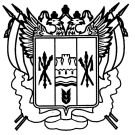 Российская ФедерацияРостовская областьЗаветинский районмуниципальное образование «Савдянское сельское поселение»Администрация Савдянского сельского поселенияПостановление№ 2115.04.2015                                                                                     х.Савдя                                                                                                                                                                                                                   Об   утверждении  административного  регламента предоставления        муниципальной              услуги  «Перевод жилого помещения в нежилое помещение и     нежилого    помещения   в   жилое   помещение»	В соответствии с Федеральным законом от 27.07.2010 № 210 – ФЗ  «Об организации предоставления государственных и муниципальных услуг» и постановлением Администрации Савдянского сельского поселения 02.02.2011  № 6 «Об утверждении Порядка разработки и утверждения административных регламентов по предоставлению муниципальных услуг Администрацией Савдянского сельского поселения»                                                                                      ПОСТАНОВЛЯЮ:Утвердить административный регламент предоставления муниципальной услуги «Перевод жилого помещения в нежилое помещение и нежилого помещения в жилое помещение»  согласно приложению.Постановление Администрации Савдянского сельского поселения от 03.02.2011 № 7 «Об утверждении Административного регламента предоставления муниципальной услуги  Администрацией Савдянского сельского поселения по принятию документов, а также выдаче решений о переводе или об отказе в переводе жилого помещения в нежилое или нежилого помещения в жилое помещение» считать утратившим силу.	3. Опубликовать постановление в Информационном бюллетене Савдянского сельского поселения  и разместить на официальном сайте Администрации Савдянского сельского поселения в сети Интернет.	4.Контроль за выполнением постановления оставляю за собой.	Глава  Савдянского	сельского  поселения		                                             В.В.Ситников	            	   Административный регламентпредоставления муниципальной услуги«Перевод жилого помещения в нежилое помещение и нежилого помещения в жилое помещение»1. Общие положения             1.1. Настоящий административный регламент предоставления муниципальной услуги «Перевод жилого помещения в нежилое помещение и нежилого помещения в жилое помещение» (далее - Административный регламент) разработан в целях повышения качества исполнения и доступности результата оказания муниципальной услуги, создания комфортных условий для потребителей результатов предоставления муниципальной услуги и определяет сроки и последовательность действий (административных процедур), порядок взаимодействия между структурными подразделениями и должностными лицами Администрации Савдянского сельского поселения, а также взаимодействия с другими органами власти и организациями при предоставлении муниципальной услуги, устанавливает порядок приемки в эксплуатацию помещения после проведения иных работ при переводе жилого помещения в нежилое помещение и нежилого помещения в жилое помещение. 1.2. Административный регламент разработан в соответствии с Жилищным кодексом Российской Федерации, Гражданским кодексом Российской Федерации, постановлением  Правительства Российской Федерации  от 10.08.2005 № 502 «Об утверждении формы уведомления о переводе (отказе в переводе) жилого (нежилого) помещения в нежилое (жилое)».1.3. Получатель муниципальной услуги – физическое или юридическое  лицо, либо их уполномоченные представители, обратившиеся в Администрацию Савдянского сельского поселения с запросом о предоставлении муниципальной услуги в письменной форме;  1.4. Предоставление муниципальной услуги осуществляется специалистом  по вопросам муниципального хозяйства Администрации Савдянского сельского поселения по адресу Ростовская область, Заветинский район, х. Савдя, ул. Центральная, 13.   1.5. Информирование и консультирование граждан по вопросу предоставления услуги.Информирование и консультирование граждан по вопросу предоставления услуги осуществляется:- непосредственно в помещении Администрации Савдянского сельского поселения;- с использованием средств телефонной и факсимильной связи;- путем электронного информирования;- посредством размещения информации на официальном сайте Савдянского сельского поселения;- на информационных стендах Администрации Савдянского сельского поселения. Администрация Савдянского сельского поселения находится по адресу: 347442, Ростовская область, Заветинский район, х. Савдя, ул. Центральная, 13; тел./факс 8(86378)2-63-42, адрес электронной почты: sp11122@donpac.ru; адрес официального Интернет-сайта http://www.savdjanskoe11122.a5.ru.График приема обращений по получению муниципальной услуги осуществляется в администрации Савдянского сельского поселения в рабочие дни:   * с учетом обеденного перерыва, установленного регламентом работы Администрации Савдянского сельского поселенияОсновными требованиями при консультировании и информировании являются: компетентность, вежливость, четкость в изложении материала, полнота консультирования.Заявитель с учетом графика работы Администрации Савдянского сельского поселения с момента представления заявления и необходимых документов  имеет право  на получение  сведений  о  прохождении процедур   по   рассмотрению    его    заявления  и   документов   при помощи телефона, Интернета, электронной почты.2. Стандарт предоставления муниципальной услуги2.1. Наименование муниципальной услуги – «Перевод жилого помещения в нежилое помещение и нежилого помещения в жилое помещение».2.2. Наименование органа местного самоуправления, предоставляющего муниципальную услугу – Администрация Савдянского сельского поселения.    2.3. Результатом предоставления муниципальной услуги является:   1) получение уведомления о переводе жилого (нежилого) помещения в нежилое (жилое) помещение;   2) отказ в переводе помещения.         2.4. Сроки  предоставления муниципальной услуги.Время ожидания заявителей при подаче/получении документов для получения муниципальной услуги не должно превышать 15 минут.Продолжительность приема заявителей у специалиста при подаче/получении документов для получения муниципальной услуги не должна превышать 15 минут.Срок исполнения муниципальной услуги не должен превышать  45 дней со дня представления полного пакета документов, необходимого для рассмотрения вопроса о предоставлении муниципальной услуги.    2.5. Правовые основания для предоставления муниципальной услуги:- Конституция Российской Федерации;- Жилищный кодекс Российской Федерации; - Постановление  Правительства Российской Федерации  от 10.08.2005 № 502 «Об утверждении формы уведомления о переводе (отказе в переводе) жилого (нежилого) помещения в нежилое (жилое)»;         - Устав муниципального образования «Савдянское сельское поселение». 2.6. Исчерпывающий перечень документов, необходимых в соответствии с законодательными или иными нормативными правовыми актами для предоставления муниципальной услуги.Для оказания муниципальной услуги по переводу жилого помещения в нежилое помещение и нежилого помещения в жилое помещение заявитель предоставляет следующие документы:2.6.1 заявление  на имя Главы Савдянского сельского поселения о переводе жилого помещения в нежилое помещение и нежилого помещения в жилое помещение, с указанием предполагаемого целевого использования помещения после перевода (приложение 1);2.6.2 правоустанавливающие документы на переводимое помещение (подлинники или засвидетельствованные в нотариальном порядке копии);2.6.21 регистрационное удостоверение, выданное уполномоченным органом2.6.22 договор купли-продажи2.6.23 договор дарения2.6.24 договор мены2.6.25 договор ренты (пожизненного содержания с иждевением)2.6.26 свидетельство о праве на наследство по закону2.6.27 свидетельство о праве на наследство по завещаниюрешение суда2.6.3 план переводимого помещения с его техническим описанием (в случае, если это помещение является жилым - технический паспорт этого помещения);2.6.4 поэтажный план дома, в котором находится переводимое помещение;2.6.5 подготовленный и оформленный в установленном порядке проект реконструкции переводимого помещения (в случае, если его переустройство и (или) перепланировка требуются для обеспечения использования такого помещения в качестве жилого или нежилого помещения);2.6.6 справку об отсутствии регистрации граждан по месту жительства или месту пребывания в переводимом помещении;2.6.7 в случаях, предусмотренных федеральными законами, универсальная электронная карта является документом, удостоверяющим личность гражданина, права застрахованного лица в системах обязательного страхования, иные права гражданина. В случаях,  предусмотренных федеральными законами, постановлениями Правительства  Российской Федерации, Областными нормативными правовыми актами, муниципальными правовыми актами, универсальная электронная карта является документом, удостоверяющим право гражданина на получение муниципальных услуг.Все копии предоставляемых документов должны быть заверены надлежащим образом либо предоставляются с подлинниками, которые после сверки с копиями предоставляемых документов возвращаются заявителю.Муниципальная услуга предоставляется в рамках межведомственного взаимодействия.2.7. Запрещается требовать от заявителя осуществления действий, в том числе согласований, необходимых для получения муниципальной услуги и связанных с обращением в иные государственные органы, организации, за исключением получения услуг, включенных в перечень услуг, которые являются необходимыми и обязательными для предоставления муниципальной услуги, утвержденный нормативным правовым актом Администрации Савдянского сельского поселения. Запрещается требовать от заявителя  предоставления документов и информации, предоставление которых не предусмотрено нормативными правовыми актами, регулирующими отношения, возникающие в связи с предоставлением муниципальной услуги.2.8. Основанием для отказа в предоставлении муниципальной услуги по оформлению перевода жилого помещения в нежилое помещение и нежилого помещения в жилое помещение служит: представление неполного пакета документов, необходимого для оказания муниципальной услуги; несоблюдение условий перевода жилого помещения в нежилое помещение и нежилого помещения в жилое помещение; несоответствие проекта  реконструкции требованиям законодательства. 2.9. Решение об отказе в переводе помещения выдается или направляется заявителю не позднее чем через три рабочих дня со дня принятия такого решения и может быть обжаловано заявителем в судебном порядке.  2.10. Муниципальная услуга предоставляется бесплатно. 2.11. Максимальный срок ожидания в очереди при подаче заявления, в целях получения муниципальной услуги, и при получении результата предоставления таких услуг составляет 15 минут. 2.12. Требования к помещениям, в которых предоставляется муниципальная услуга, к залу ожидания, местам для заполнения запросов о предоставлении муниципальной услуги, информационным стендам с образцами их заполнения и перечнем документов, необходимых для предоставления муниципальной услуги:Помещения, в которых предоставляется муниципальная услуга, должны соответствовать установленным санитарно-эпидемиологическим правилам и нормативам.Помещения, в которых предоставляется муниципальная услуга, оборудуются средствами противопожарной защиты.Помещения обозначаются соответствующими табличками с указанием названия кабинета.2.13. Показатели доступности и качества муниципальных услуг.Основными принципами предоставления муниципальной услуги являются: а) правомерность предоставления муниципальной услуги; б) заявительный порядок обращения за предоставлением муниципальной услуги; в) открытость деятельности Администрации Савдянского сельского поселения. При получении муниципальной услуги заявители имеют право: а) на получение полной, актуальной и достоверной информации о порядке предоставления муниципальной услуги; б) на досудебное (внесудебное) рассмотрение жалоб в процессе получения муниципальной услуги.3. Состав, последовательность и сроки выполнения административных процедур, требования к порядку их выполнения, в том числе особенности выполнения административных процедур в электронной форме          3.1. Административные процедуры           3.1.1.Для оказания муниципальной услуги заявитель или уполномоченное им лицо представляет заявление и пакет документов, необходимых для оказания муниципальной услуги, специалисту по вопросам муниципального хозяйства Администрации Савдянского сельского поселения.          3.1.2. Прием заявителей и документов, необходимых для предоставления муниципальных услуг, осуществляется специалистом по вопросам муниципального хозяйства Администрации Савдянского сельского поселения.          3.1.3. После проверки на наличие, представленные документы рассматриваются на заседании межведомственной комиссии при Администрации Савдянского сельского поселения на техническую возможность производства указанных видов работ. После рассмотрения документов межведомственная комиссия производит осмотр помещений и определяет необходимость оформления проекта переустройства или перепланировки. 3.1.4. По результатам рассмотрения документов и проведения осмотра помещения межведомственная комиссия принимает решение о переводе или отказе в переводе жилого помещения в нежилое помещение и наоборот.          3.1.5. На основании решения межведомственной комиссии специалист по вопросам муниципального хозяйства Администрации Савдянского сельского поселения готовит проект постановления Администрации о переводе или отказе в переводе жилого помещения в нежилое помещение или нежилого помещения в жилое помещение и выдает заявителю уведомление по форме, утвержденной постановлением Правительства Российской Федерации  от 10.08.2005 № 502 «Об утверждении формы уведомления о переводе (отказе в переводе) жилого (нежилого) помещения в нежилое (жилое)». Уведомление утверждается  Главой Савдянского сельского поселения (приложение 2).           Блок-схема административных процедур при оказании муниципальной услуги прилагается (приложение 3).4. Порядок и формы контроля за исполнением Административного регламента4.1. Должностное лицо, уполномоченное исполнять муниципальную услугу, несет персональную ответственность за соблюдение сроков, порядка, качества, режимов ее осуществления, подготовку документов, прием документов, предоставляемых заявителями, за полноту, грамотность, доступность проведенного консультирования, за правильность выполнения административных процедур, контроль соблюдения требований к составу документов, нормативных правовых актов органов местного самоуправления в соответствии с законодательством Российской Федерации.Текущий контроль осуществляется путем проведения Главой Савдянского сельского поселения проверок соблюдения положений Административного регламента, иных нормативных правовых актов Российской Федерации, Ростовской области при предоставлении должностным лицом Администрации поселения муниципальной услуги, выявления и устранения нарушений прав заявителей, рассмотрения, подготовки ответов на обращения заявителей.4.2. По результатам проведенных проверок в случае выявления нарушений прав заявителей осуществляется привлечение виновных лиц к ответственности в соответствии с законодательством Российской Федерации. В случае выявления нарушений должностное лицо несет дисциплинарную ответственность в соответствии с Федеральным законом от 02.03.2007  № 25-ФЗ «О муниципальной службе в Российской Федерации», Трудовым кодексом Российской Федерации. 5. Досудебный (внесудебный) порядок обжалования решений и действий (бездействия) органа, предоставляющего муниципальную услугу, а также должностных лиц, муниципальных служащих          5.1. Заявитель может обратиться с жалобой  в следующих случаях:1) нарушение срока регистрации запроса заявителя о предоставлении муниципальной услуги;2) нарушение срока предоставления муниципальной услуги;3) требование    у    заявителя    документов,    не    предусмотренных    нормативными правовыми актами  Российской Федерации, Ростовской области,    муниципальными    правовыми    актами    для    предоставления муниципальной услуги;4)	отказ     в     приеме     документов,     предоставление     которых     предусмотрено нормативными правовыми актами Российской Федерации, Ростовской области, муниципальными правовыми актами для предоставления муниципальной услуги, у заявителя;5)	отказ   в   предоставлении   муниципальной   услуги,   если   основания отказа не предусмотрены   федеральными   законами   и   принятыми   в   соответствии   с   ними   иными нормативными правовыми актами Российской Федерации, Ростовской области, муниципальными правовыми актами;6)	затребование с заявителя при предоставлении муниципальной услуги платы, не предусмотренной нормативными правовыми актами Российской Федерации, Ростовской области, муниципальными правовыми актами;7)	отказ  органа   предоставляющего   муниципальную  услугу,  должностного  лица  органа, предоставляющего муниципальную услугу, в исправлении допущенных опечаток и ошибок в выданных в результате предоставления муниципальной услуги документах либо нарушение установленного срока таких исправлений.          5.2. Общие требования к порядку подачи и рассмотрения жалобы1)Жалоба подается в письменной форме на бумажном носителе, в электронной форме в Администрацию Савдянского сельского поселения. Жалобы на решения, принятые Главой Савдянского сельского  поселения, подаются в вышестоящий орган либо рассматриваются непосредственно Главой сельского поселения.2) Жалоба может быть направлена по почте, через многофункциональный центр, с использованием информационно-телекоммуникационной сети Интернет,  официального сайта Администрации Савдянского сельского поселения, единого портала государственных и муниципальных услуг либо регионального портала государственных и муниципальных услуг, а также может быть принята при личном приеме заявителя.          5.3.	Жалоба должна содержать:1) наименование органа, предоставляющего муниципальную услугу, должностного лица, предоставляющего муниципальную услугу, либо муниципального служащего, решения и действия (бездействие) которых обжалуются;2) фамилию, имя, отчество (последнее - при наличии), сведения о месте жительства заявителя - физического лица либо наименование,   а также номер (номера) контактного телефона, адрес (адреса) электронной почты (при наличии) и почтовый адрес, по которым должен быть направлен ответ заявителю;3) сведения об обжалуемых решениях и действиях (бездействии) Администрации Савдянского сельского поселения, должностного лица или муниципального служащего;4) доводы, на основании которых заявитель не согласен с решением и действием (бездействием) Администрации Савдянского сельского поселения, должностного лица или муниципального служащего. Заявителем  могут быть     представлены  документы (при наличии), подтверждающие доводы заявителя, либо их копии.          5.4.	Жалоба,   поступившая в Администрацию Савдянского сельского поселения, подлежит рассмотрению должностным лицом, наделенным полномочиями по  рассмотрению   жалоб,   в  течение пятнадцати   рабочих   дней   со   дня   ее   регистрации,   а   в   случае  обжалования   отказа Администрации Савдянского сельского  поселения, должностного лица или муниципального служащего в приеме документов у заявителя либо в исправлении допущенных опечаток и ошибок или в случае обжалования нарушения установленного срока таких исправлений - в течение пяти рабочих дней со дня ее регистрации.            5.5.	По результатам рассмотрения жалобы Администрация Савдянского сельского поселения,   предоставляющая   муниципальную   услугу,   принимает   одно из следующих решений:1) удовлетворяет   жалобу,   в   том   числе   в   форме   отмены   принятого   решения, исправления  допущенных  Администрацией  Савдянского сельского поселения  опечаток  и  ошибок  в  выданных  в  результате предоставления   муниципальной   услуги   документах,    возврата   заявителю денежных средств, взимание которых не предусмотрено нормативными правовыми актами Российской Федерации, Областными нормативными    правовыми  актами, муниципальными правовыми актами, а также в иных формах;  2) отказывает в удовлетворении жалобы.           5.6.	Не позднее дня, следующего за днем принятия решения, указанного в пункте 5.5 заявителю в письменной форме и по желанию заявителя в электронной форме направляется мотивированный ответ о результатах рассмотрения жалобы.            5.7.	В случае установления в ходе или по результатам рассмотрения   жалобы признаков состава административного правонарушения или  преступления  должностное лицо,  наделенное  полномочиями  по  рассмотрению  жалоб,  незамедлительно  направляет имеющиеся материалы в органы прокуратуры.Приложение 1        к Административному регламенту предоставления муниципальной услуги«Перевод жилого помещения в нежилое помещение и нежилого помещения в жилое помещение»Главе Савдянского сельского поселения_____________________________ЗАЯВЛЕНИЕо переводе жилого помещения в нежилое помещение илинежилого помещения в жилое помещениеОт ________________________________________________________________                                                          (указывается собственник жилого (нежилого) помещения_____________________________________________________________________________________либо  собственники  жилого  (нежилого)  помещения,  находящегося в общей  собственности  двух  и более лиц, в случае если  ни один из собственников либо иных лиц не уполномочен в установленном порядке представлять их интересы)проживающего по адресу______________________________________________________________________________________________________________________________________________________________________________________________________________________Примечание. Для  физических  лиц  указываются:  фамилия,  имя, отчество,  реквизиты  документа,  удостоверяющего личность (серия, номер, кем и когда выдан), место жительства, номер телефона.   Для представителя физического лица указываются: фамилия, имя, отчество представителя,   реквизиты  доверенности,  которая  прилагается  к заявлению. Для юридических       лиц      указываются:      наименование, организационно-правовая   форма,  адрес  места  нахождения, номер телефона,    фамилия,    имя,   отчество   лица,   уполномоченного представлять  интересы  юридического  лица, с указанием реквизитов документа,   удостоверяющего   эти  правомочия  и  прилагаемого  к заявлению.Место нахождения жилого (нежилого) помещения: _____________________________________________________________________________________(указывается полный адрес:  адрес: субъект РФ, муниципальное образование, поселение, улица, дом, корпус, строение, квартира, подъезд, этаж)__________________________________________________________________________________________________________________________________________________________________________Собственник (и) жилого помещения: ___________________________________________				                                  (указывается  собственник(и)  переводимого помещения)       Прошу разрешить  перевод жилого  помещения в нежилое помещение или нежилого помещения в жилое помещение (нужное подчеркнуть), занимаемого на основании _____________________________________________________                                             (правоустанавливающие документы на переводимое помещение)_______________________________________________________________________________________________________в целях использования в качестве________________________________________________________________________________________________________________________________________________________________                                                          (указать назначение помещения после перевода)       В целях перевода жилого помещения в нежилое помещение или нежилого помещения в жилое помещение (нужное подчеркнуть) требуется проведение работ по переустройству и (или) перепланировке и (или) иных работ согласно  прилагаемому  проекту, разработанному _________________________________________________________________________________________________________________________________________________________________________________________		               (указывается номер проекта, дата, проектная организация)Переводимое жилое помещение ____________________________________не  используется  в  качестве  места  постоянного  проживания,  не обременено правами третьих лиц.      Срок производства  работ по перепланировке и (или) переустройству  и иных работ с "____"___________ 20___ г. по "____"___________ 20___ г.       Режим производства работ по перепланировке и (или) переустройству  и иных работ с _______ по _______ часов в _____________________дни.      Обязуюсь:    - осуществить  работы по переустройству и (или) перепланировке и иные работы в  соответствии с проектом (проектной документацией);    - осуществить  работы  в  установленные  сроки и с соблюдением согласованного режима проведения работ.      К заявлению прилагаются следующие документы:________________________________________________________________________________________________________________________________________________________________________________________________________________________________________________________________________________________________________________________Иные документы________________________________________________    _____________________________________________________________________________________Подписи лиц, подавших заявление:____________________________________________			                                                  (подпись, дата, расшифровка подписи)-------------------------------------------------------------------------------------------------------------------------------                  (следующие позиции заполняются должностным лицом, принявшим заявление)Документы представлены на приеме     "___"____________ 20_ г.Входящий номер регистрации заявления _________________________Выдана расписка в получении документов    "___"____________ 20_ г.Расписку получил  "___"____________ 20_ г. _________________/__________________________________     (подпись заявителя)____________________________________________________              ______________                    (ФИО должностного лица, принявшего заявление)                                                              (подпись)Приложение 2        к Административному регламенту предоставления муниципальной услуги«Перевод жилого помещения в нежилое помещение и нежилого помещения в жилое помещение»УТВЕРЖДЕНАПостановлением Правительства Российской Федерации
от 10.08.2005 № 502ФОРМА
уведомления о переводе (отказе в переводе) жилого (нежилого)
помещения в нежилое (жилое) помещениеКому  (фамилия, имя, отчество – для граждан;полное наименование организации – для юридических лиц)Куда  (почтовый индекс и адресзаявителя согласно заявлениюо переводе)УВЕДОМЛЕНИЕ
о переводе (отказе в переводе) жилого (нежилого)
помещения в нежилое (жилое) помещение(полное наименование органа местного самоуправления,осуществляющего перевод помещения)рассмотрев представленные в соответствии с частью 2 статьи 23 Жилищного кодекса Российской Федерации документы о переводе помещения общей площадью______   кв. м,находящегося по адресу(наименование городского или сельского поселения)(наименование улицы, площади, проспекта, бульвара, проезда и т.п.)в целях использования помещения в качестве  (вид использования помещения в соответствиис заявлением о переводе)1. Помещение на основании приложенных к заявлению документов:б) перевести из жилого (нежилого) в нежилое (жилое) при условии проведения в установленном порядке следующих видов работ:(перечень работ по переустройству(перепланировке) помещенияили иных необходимых работ по ремонту, реконструкции, реставрации помещения)2. Отказать в переводе указанного помещения из жилого (нежилого) в нежилое (жилое)
в связи с  __________________________________________________________(основание(я), установленное частью 1 статьи 24 Жилищного кодекса Российской Федерации)М.П.Приложение 3        к Административному регламенту предоставления муниципальной услуги«Перевод жилого помещения в нежилое помещение и нежилого помещения в жилое помещение»Блок-схема  описания административного процесса предоставления  муниципальной услуги  по переводу жилого помещения в нежилое помещение и нежилого помещения в жилое помещение х Приложение 4        к Административному регламенту предоставления муниципальной услуги«Перевод жилого помещения в нежилое помещение и нежилого помещения в жилое помещение»Форма расписки о приеме документовЗаявление и документы _____________________________________________________                                                                     (Ф.И.О. заявителя(ей))приняты в соответствии с описью.Перечень документов:1) ______________________________________________________________________(указывается вид и реквизиты правоустанавливающего документа на переводимое помещение)___________________________________________________________на _____ листах;2) технический паспорт переводимого жилого помещения на ___________листах; *3) план переводимого нежилого помещения с его техническим описанием на ______ листах; **4) копия поэтажного плана дома, в котором находится переводимое помещение на _____ листах;5) копия проекта переустройства и (или) перепланировки помещения на ____ листах; ***6) справка, подтверждающая, что жилое помещение не используется собственником данного помещения или иным гражданином в качестве места постоянного проживания; *7) выписка из Единого государственного реестра прав на недвижимое имущество и сделок с ним;8) документ, подтверждающий согласие всех собственников помещений в многоквартирном доме на переустройство и (или) перепланировку помещения на___ листах; ****9) заключение (разрешение) органа по охране памятников архитектуры, истории и культуры о допустимости проведения переустройства и (или) перепланировки жилого помещения (проведения ремонтных работ); *****10) оригинал или копия документа, удостоверяющего полномочия физического или юридического лица на обращение с заявлением о предоставлении муниципальной услуги; ******11) копия документа, удостоверяющего личность. *******Регистрационный номер ___________________ дата________________________Подпись должностного лица, принявшего документы _______________ /Фамилия И.О./ ----------------* Указывается в случае, когда переводимое помещение является жилым.** Указывается в случае, когда переводимое помещение является нежилым.*** Указывается в случае, когда переустройство и (или) перепланировка помещения требуются для обеспечения использования такого помещения в качестве жилого или нежилого.**** Указывается в случае, когда переустройство и (или) перепланировка требуются для обеспечения использования такого помещения в качестве жилого или нежилого и переустройство и (или) перепланировка помещения невозможны без присоединения к нему части общего имущества в многоквартирном доме.***** Указывается в случаях, когда помещение или дом, в котором оно находится, является памятником архитектуры, истории или культуры.****** Указывается в случае, когда с заявлением обращается представитель заявителя или заявителем является юридическое лицо. ******* Указывается в случае, когда заявителем является физическое лицо.Приложениек постановлению Администрации Савдянского сельского поселения от 15.04.2015 № 21День неделиВремя приема*Понедельникс 8.00 до 16.00Вторник           с 8.00 до 16.00Средас 8.00 до 16.00Четвергс 8.00 до 16.00Пятницас 8.00 до 16.00ддом,корпус (владение, строение), кв.,из жилого (нежилого) в нежилое (жилое)(ненужное зачеркнуть)(ненужное зачеркнуть)РЕШИЛИ:(наименование акта, дата его принятия и номер)а) перевести изжилого (нежилого) в нежилое (жилое) без предварительных условий; (ненужное зачеркнуть)(должность лица, подписавшего уведомление)(подпись)(расшифровка подписи)“”2______ г.